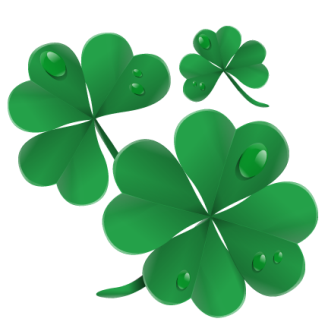 　　　　　　　　　　　　　   平成２６年度  １号★よっつのハートは、♡１家族・♡２仲間・♡３想い・♡４つながり　を意味し、 わたしたちが大事にしていきたいと考えているものです。新年度もよろしくお願いいたします。　５月３１日に無事定期総会を終えることができました。出席者９人委任状６人書面出席者３名ということで総会は成立し、審議が行われ、若干の修正をいたしましたが無事に終了することができました。昨年度は大きな事業、児童デイサービスの立ち上げを行い、会員の皆様と一丸となって一番たいへんな時を乗り越えたなというおもいです。ありがとうございました。苦しいときに陰になり日向になり支えてくれる仲間がいることで、気持ちを強くすることができました。一生の財産と思いこれからも大切にしていきたいと思っております。さて、今年度の大まかな目標や検討課題を先の総会でもご案内いたしましたが抜粋して載せさせていただきます。（２６年度の課題として）●全体として理事体制が弱く一部の人のみボランティアで動くということが続いていたため、今後はデイの運営が安定してくることに伴い、事務や労務関係など賃金をお支払して動いてもらえるような方々、あるいは部外の方とのつながりを増やし、お祭りなどでも動いてもらえる人を探していく必要がありますが、おやこ広場の担当を高田理事に、地域の啓発を加藤理事にお願いすることで、理事同士の負担の軽減をはかれることを期待しています。●厨房に関しては、月２回メニュー作りに本間が復帰しつつ、何とか宣伝をしていきたいと考えていて、一つにはお弁当のお届けなど、今後できる範囲でやっていかれればと思っています。販路を広げるために良いお知恵がありましたらお聞かせいただけるとありがたいです。●デイは、４月に今までいた職員が退職し、新しい職員と私とで運営してきました。７月にもう一人常勤職員が入る予定となっており、それ以降の私は管理者としてのかかわりになっていくつもりで、まだまだ不安定な要素は含みつつも若い人たちの頑張りで盛り上げてもらいたいと考えています。また、成人の余暇について、デイにかかわる人をうまく取り込んで土曜日開所できないかの検討を始めたいと思っています。●異世代交流事業に関しては、今までは理事がかかわっていたのですが、今年度からは理事のかかわりがないため、利用される方とのトラブルや事故などがあった場合の対応や、公民館とのやり取りなど講師の方だけにお願いするのは難しいため、理事会で検討したいと思います。　文責　本間「恋ヶ窪公民館のお祭りに参加しました。」　参加するつもりのなかったお祭りでしたが、理事の中森さんのほうへお声がかかり「よつば亭」で炊き込みご飯を手配することとなりました。一日６０食×２回。試食の段階では「量が少ない」などのご意見をいただいたのですが、厨房の永野さん・吉田さんの頼もしい助けを借りて２日間無事に搬入することができましたー💛また、一日目は理事の戸口さんと中森さん御二人で焼き海苔とろろの販売もしてくださり、もっていった１０袋をあっという間に完売して戻ってきました。来年は箱ごともっていこう！！と息巻いたのでした。（別に息巻いていないといわれそうですが）「本多公民館の“新緑祭り”にも参加しました。」異世代交流事業の「異世代交流島」というコーナーで、前理事羽地さんと高橋さんが参加してくださいました。準備の段階から当日のことまで本当にありがとうございました。＜新理事さんの一言コーナー＞はじめまして。加藤照枝と申します。お手伝いは何が出来るかわかりませんが、明るいキャラクターで頑張りたいと思います。どうぞ宜しくお願いします。高田千鶴と申します。皆さんからご指導頂きながら、微力ではありますが精一杯頑張りたいと思います。どうぞ宜しくお願いいたします。＜連絡事項＞会費納入のお願い　平成２６年度の年会費、正会員３０００円、賛助会員一口２０００円以上、下記の口座へお振込みいただくか、火曜日の午前中に事務所へお持ちいただくか、他の会員にお渡しくださると助かります。よろしくお願いいたします。多摩信用金庫　恋ヶ窪支店　０２０２８１７特定非営利活動法人グリーンハート　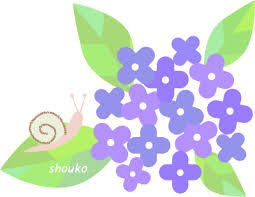 理事長　本間浩子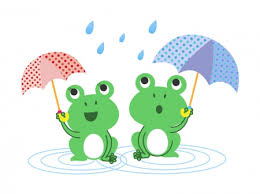 